Assignment # 4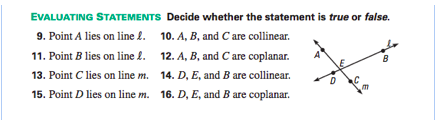 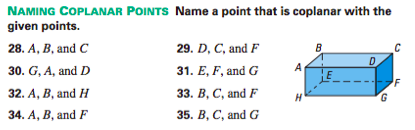 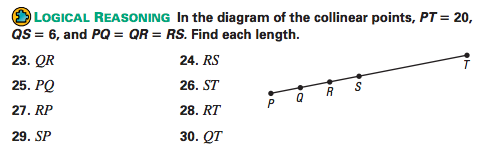  Use Algebra to solve for the lengths of the segments below: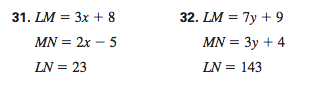 5.  Write two names for each angle below.  Then, measure each angle with your protractor to the nearest degree.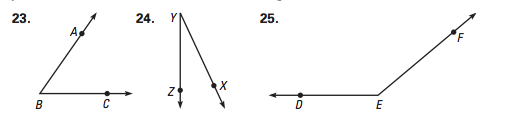 